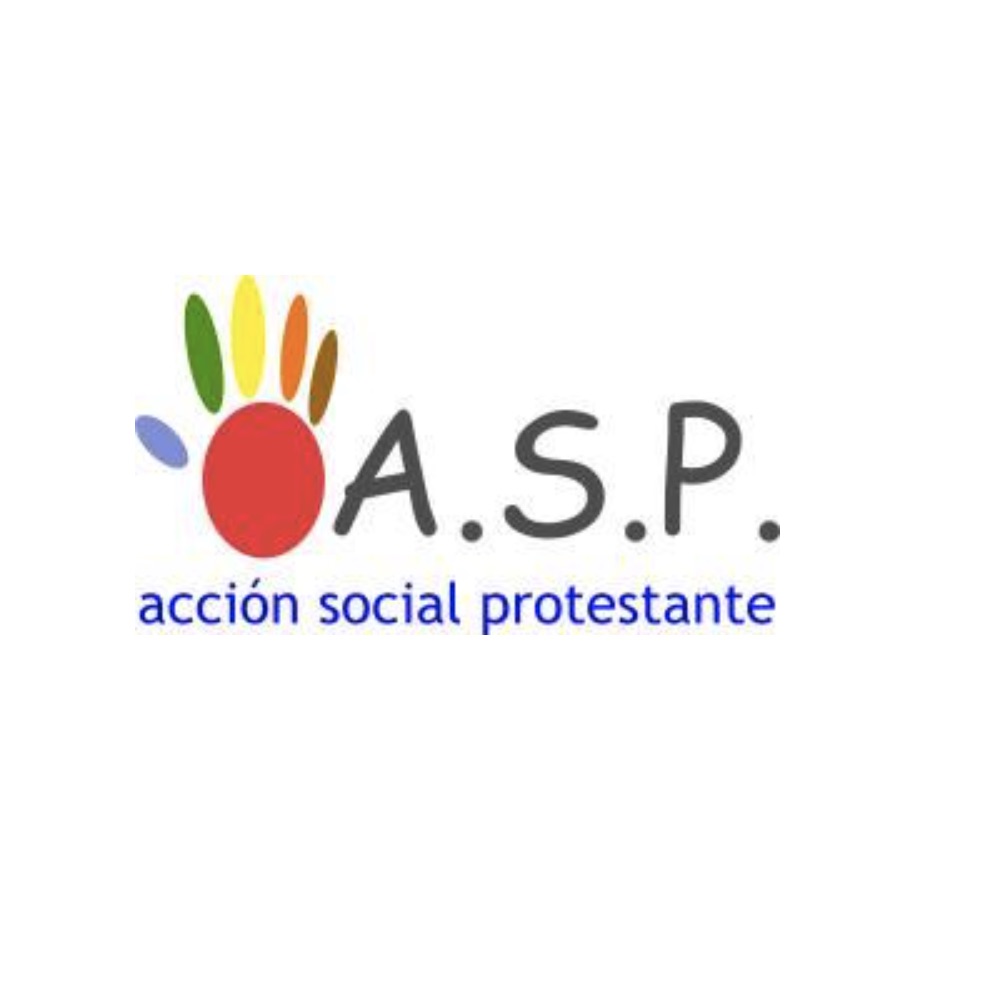 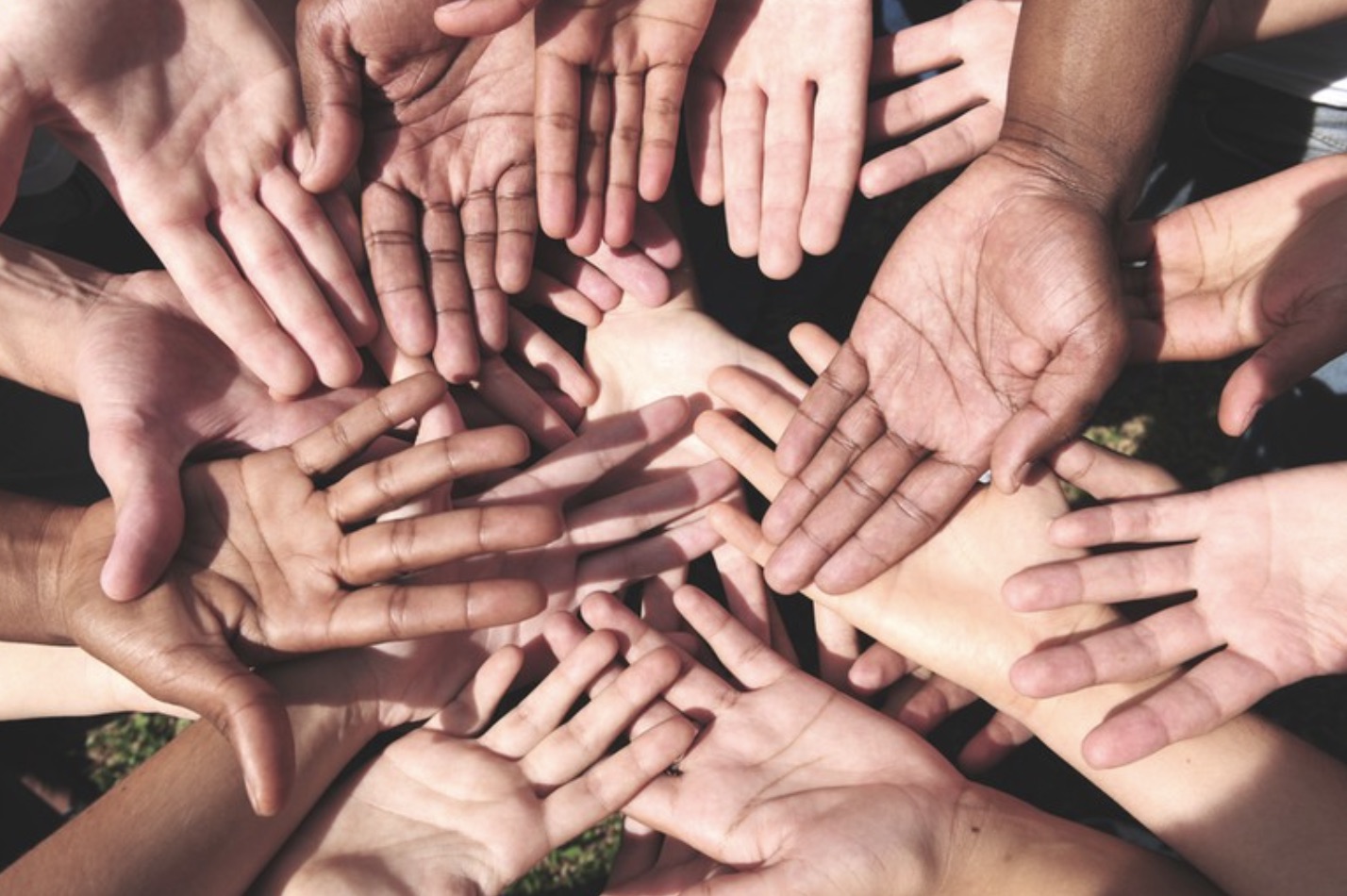 SOLICITUD DE ALTA COMO SOCIODATOS PERSONALESNOMBRE:APELLIDOS:DNI:EMAIL:TELÉFONO:DIRECCIÓN:APORTACIÓN MENSUAL:NUMERO DE CUENTA:Caixabank: ES74 2100 1651 0601 0026 6296 Beneficiario: Acción Social ProtestanteConcepto: nombre y a apellidohttps://www.accionsocialprotestante.comadmin@accionsocialprotestante.com